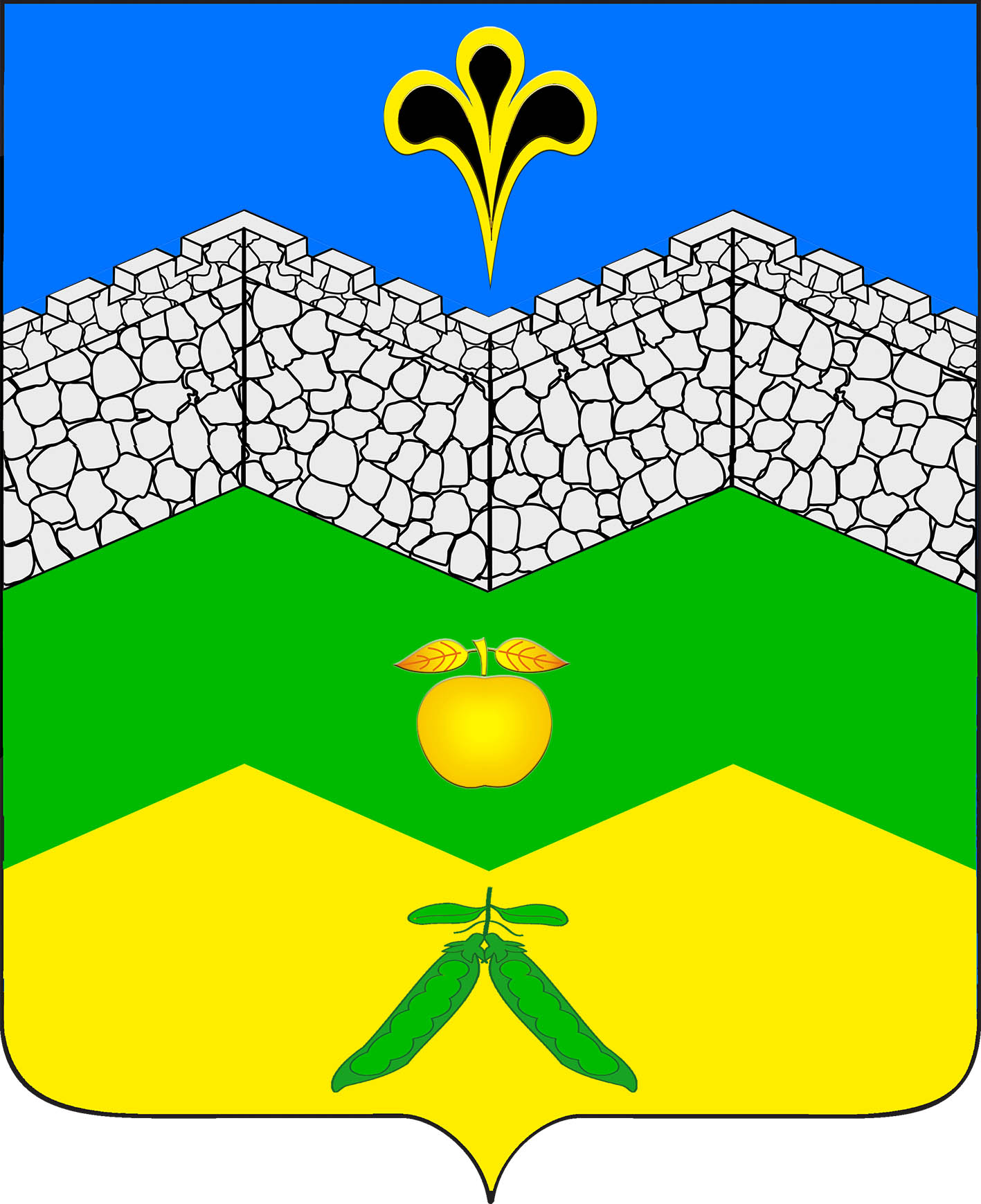 СОВЕТАДАГУМСКОГО СЕЛЬСКОГО ПОСЕЛЕНИЯКРЫМСКОГО РАЙОНАРЕШЕНИЕ от 31.10.2016 года                                                                                                               № 92    хутор АдагумОб утверждении Положения о порядке сообщения лицами, замещающими выборные муниципальные должности и отдельные должности муниципальной службы, о возникновении личной заинтересованности при исполнении должностных обязанностей, которая приводит или может привести к конфликту интересовРуководствуясь Указом Президента Российской Федерации от 22 декабря 2015 года №650 «О порядке сообщения лицами, замещающими отдельные государственные должности Российской Федерации, должности федеральной государственной службы, и иными лицами о возникновении личной заинтересованности при исполнении должностных обязанностей, которая приводит или может привести к конфликту интересов, и о внесении изменений в некоторые акты Президента Российской Федерации», в целях установления порядка сообщения лицами, замещающими выборные (избираемые) должности муниципальной службы в органах местного самоуправления Адагумского  сельского поселения Крымского района, о возникновении личной заинтересованности при исполнении должностных обязанностей, которая приводит или может привести к конфликту интересов, Совет Адагумского  сельского поселения Крымского района, р е ш и л:1. Утвердить Положение о порядке сообщения лицами, замещающими отдельные выборные муниципальные должности и должности муниципальной службы, о возникновении личной заинтересованности при исполнении должностных обязанностей, которая приводит или может привести к конфликту интересов (приложение).2. Обнародовать настоящее решение и  разместить его на официальном сайте администрации Адагумского  сельского поселения Крымского района в информационно-телекоммуникационной сети «Интернет».3. Контроль за выполнением настоящего решения возложить на постоянную комиссию Совета  Адагумского  сельского поселения Крымского района.4.  Настоящее решение вступает в силу со дня его официального обнародования. Глава Адагумского сельского поселенияКрымского района                                                                              П.Д.БагмутПоложение о порядке сообщения лицами, замещающими выборные муниципальные должности и отдельные должности муниципальной службы,  о возникновении личной заинтересованности при исполнении должностных обязанностей, которая приводит или может привести к конфликту интересов1. Настоящим Положением определяется порядок сообщения лицами, замещающими выборные муниципальные должности и отдельные должности муниципальной службы, о возникновении личной заинтересованности при исполнении должностных обязанностей, которая приводит или может привести к конфликту интересов.2. Лица, замещающие выборные муниципальные должности и отдельные должности муниципальной службы, обязаны в соответствии с законодательством Российской Федерации о противодействии коррупции сообщать о возникновении личной заинтересованности при исполнении должностных обязанностей, которая приводит или может привести к конфликту интересов, а также принимать меры по предотвращению или урегулированию конфликта интересов.Сообщение оформляется в письменной форме в виде уведомления о возникновении личной заинтересованности при исполнении должностных обязанностей, которая приводит или может привести к конфликту интересов (далее - уведомление).3. Под лицом, замещающим выборную муниципальную должность в настоящем Положении понимаются:- глава местного самоуправления Адагумского  сельского поселения Крымского района;- заместитель председателя Совета Адагумского  сельского поселения Крымского района;- депутат Адагумского  сельского поселения Крымского района.4. Указанные в пункте 3 лица направляют представителю нанимателя (работодателя) уведомление, составленное по форме согласно приложению №1 к настоящему решению. 5. В уведомлении указывается: а) фамилия, имя, отчество лица, замещающего выборную муниципальную должность, направившего уведомление; б) замещаемая выборная муниципальная должность, наименование органа местного самоуправления муниципального образования, в котором он осуществляет профессиональную деятельность;в) информация о ситуации, при которой личная заинтересованность (прямая или косвенная) лица, замещающего выборную муниципальную должность, замещение которой предусматривает обязанность принимать меры по предотвращению и урегулированию конфликта интересов, влияет или может повлиять на надлежащее, объективное и беспристрастное исполнение им должностных (служебных) обязанностей. (излагается в свободной форме); г) информация о личной заинтересованности под которой понимается возможность получения доходов в виде денег, иного имущества, в том числе имущественных прав, услуг имущественного характера, результатов выполненных работ или каких-либо выгод (преимуществ) лицом, замещающим выборную муниципальную должность, замещение которой предусматривает обязанность принимать меры по предотвращению и урегулированию конфликта интересов, и (или) состоящими с ним в близком родстве или свойстве лицами (родителями, супругами, детьми, братьями, сестрами, а также братьями, сестрами, родителями, детьми супругов и супругами детей), гражданами или организациями, с которыми лицо, замещающее муниципальную должность, замещение которой предусматривает обязанность принимать меры по предотвращению и урегулированию конфликта интересов, и (или) лица, состоящие с ним в близком родстве или свойстве, связаны имущественными, корпоративными или иными близкими отношениями;д) дата подачи уведомления. 6. Уведомление, поданное лицом, замещающим выборную муниципальную должность, подписывается им лично. 7. Уведомление регистрируется в день поступления в аппарате Совета Адагумского  сельского поселения Крымского района в Журнале учета уведомлений о возникновении конфликта интересов (далее – журнал) по форме согласно приложению №2 к настоящему решению.8. На уведомлении ставится отметка о его поступлении к представителю нанимателя. Указывается дата поступления и входящий номер. На копии уведомления делается письменная отметка о дате и времени получения уведомления. 9. Уведомление не принимается в случае, если в нем отсутствует информация, указанная в пункте 5 настоящего Положения.10. Уведомления, направленные представителю нанимателя (работодателя) по его решению могут быть переданы:- в аппарат Совета Адагумского  сельского поселения Крымского района для предварительного рассмотрения уведомлений;- в комиссию по соблюдению требований к служебному поведению лиц, замещающих выборные (избираемые) должности муниципальной службы в органах местного самоуправления Адагумского  сельского поселения Крымского района и урегулированию конфликта интересов (далее –комиссия).11. Уведомления, по которым принято решение в соответствии со вторым абзацем п.10 настоящего Положения, направляются в аппарат Совета Адагумского  сельского поселения Крымского района, который осуществляет предварительное рассмотрение уведомлений.В ходе предварительного рассмотрения уведомлений должностное лицо аппарата Совета Адагумского  сельского поселения Крымского района  имеет право получать от лиц, направивших уведомления, пояснения по изложенным в них обстоятельствам и направлять запросы в органы государственной власти, органы государственной власти Краснодарского края, иные государственные органы, органы местного самоуправления и заинтересованные организации.12. По результатам предварительного рассмотрения уведомлений, поступивших в соответствии с пунктом 10 настоящего Положения в аппарат Совета Адагумского  сельского поселения Крымского района, последним подготавливается мотивированное заключение на каждое из них.Уведомления, заключения и другие материалы, полученные в ходе предварительного рассмотрения уведомлений, представляются представителю нанимателя (работодателя) в течение семи рабочих дней со дня поступления уведомлений в аппарат Совета Адагумского  сельского поселения Крымского района.В случае направления запросов, указанных в абзаце втором пункта 6 настоящего Положения, уведомления, заключения и другие материалы представляются представителю нанимателя (работодателя) в течение 45 дней со дня поступления уведомлений в аппарат Совета Адагумского  сельского поселения Крымского района. Указанный срок может быть продлен, но не более чем на 30 дней.13. Комиссия рассматривает уведомления и принимает по ним решения в порядке, установленном Положением о комиссии по соблюдению требований к служебному поведению лиц, замещающих выборные (избираемые) должности муниципальной службы в органах местного самоуправления Адагумского  сельского поселения Крымского района и урегулированию конфликта интересов.14. Представитель нанимателя (работодателя) по результатам рассмотрения им уведомлений принимает одно из следующих решений:а) признать, что при исполнении должностных обязанностей лицом, направившим уведомление, конфликт интересов отсутствует;б) признать, что при исполнении должностных обязанностей лицом, направившим уведомление, личная заинтересованность приводит или может привести к конфликту интересов;в) признать, что лицом, направившим уведомление, не соблюдались требования об урегулировании конфликта интересов.15. В случае принятия решения, предусмотренного подпунктом «б» пункта 14 настоящего Положения, представитель нанимателя (работодателя) в соответствии с законодательством Российской Федерации принимает меры или обеспечивает принятие мер по предотвращению или урегулированию конфликта интересов либо рекомендует лицу, направившему уведомление, принять такие меры.16. В случае принятия решения, предусмотренного подпунктом «в» пункта 14 настоящего Положения, представитель нанимателя (работодателя) принимает меры, предусмотренные действующим законодательством.Глава Адагумского сельского поселенияКрымского района                                                                             П.Д.Багмут                                                                                Совет Адагумского  сельского поселения                                                                                 Крымского района                                                                                от ____________________________                                                                                 _______________________________                                                                               (Ф.И.О., замещаемая должность)УВЕДОМЛЕНИЕо возникновении личной заинтересованности при исполнениидолжностных обязанностей, которая приводитили может привести к конфликту интересовСообщаю о возникновении у меня личной заинтересованности при исполнении должностных  обязанностей,  которая приводит или может привести к конфликту интересов (нужное подчеркнуть). Обстоятельства,     являющиеся    основанием    возникновения    личной заинтересованности: ___________________________________________________________________________________________________________________________Должностные   обязанности,  на  исполнение  которых  влияет  или  может повлиять личная заинтересованность: _____________________________________________________________________________________________________________________Предлагаемые   меры  по  предотвращению  или  урегулированию  конфликта интересов______________________________________________________________________________________________________________________________________________________________________________________________Намереваюсь (не намереваюсь) лично присутствовать на заседании комиссии по соблюдению требований к служебному поведению лиц, замещающих выборные (избираемые) должности муниципальной службы в органах местного самоуправления Адагумского  сельского поселения Крымского района и урегулированию конфликта интересов при рассмотрении настоящего уведомления (нужное подчеркнуть)."__" ___________ 20__ г. ___________________________        _____________________(подпись лица,  (расшифровка подписи) направляющего уведомление)ФОРМАжурнала учета уведомлений о возникновении конфликта интересов Приложение к решению Совета Адагумского  сельского поселения Крымского районаот 31.10.2016 № 92Приложение №1 к Положению о порядке сообщения лицами,замещающими отдельныевыборные муниципальные должностии должности муниципальной службыо возникновении личной заинтересованностипри исполнении должностных обязанностей,которая приводит или может привестик конфликту интересовПриложение №2к Положению о порядке сообщения лицами,замещающими отдельныевыборные муниципальные должностии должности муниципальной службыо возникновении личной заинтересованностипри исполнении должностных обязанностей,которая приводит или может привестик конфликту интересов№ п/пДата подачи уведомленияФамилия, имя, отчество, должность лица, подавшего уведомление Наименование органа местного самоуправления муниципального образования   Примечание 